  ANEXO 1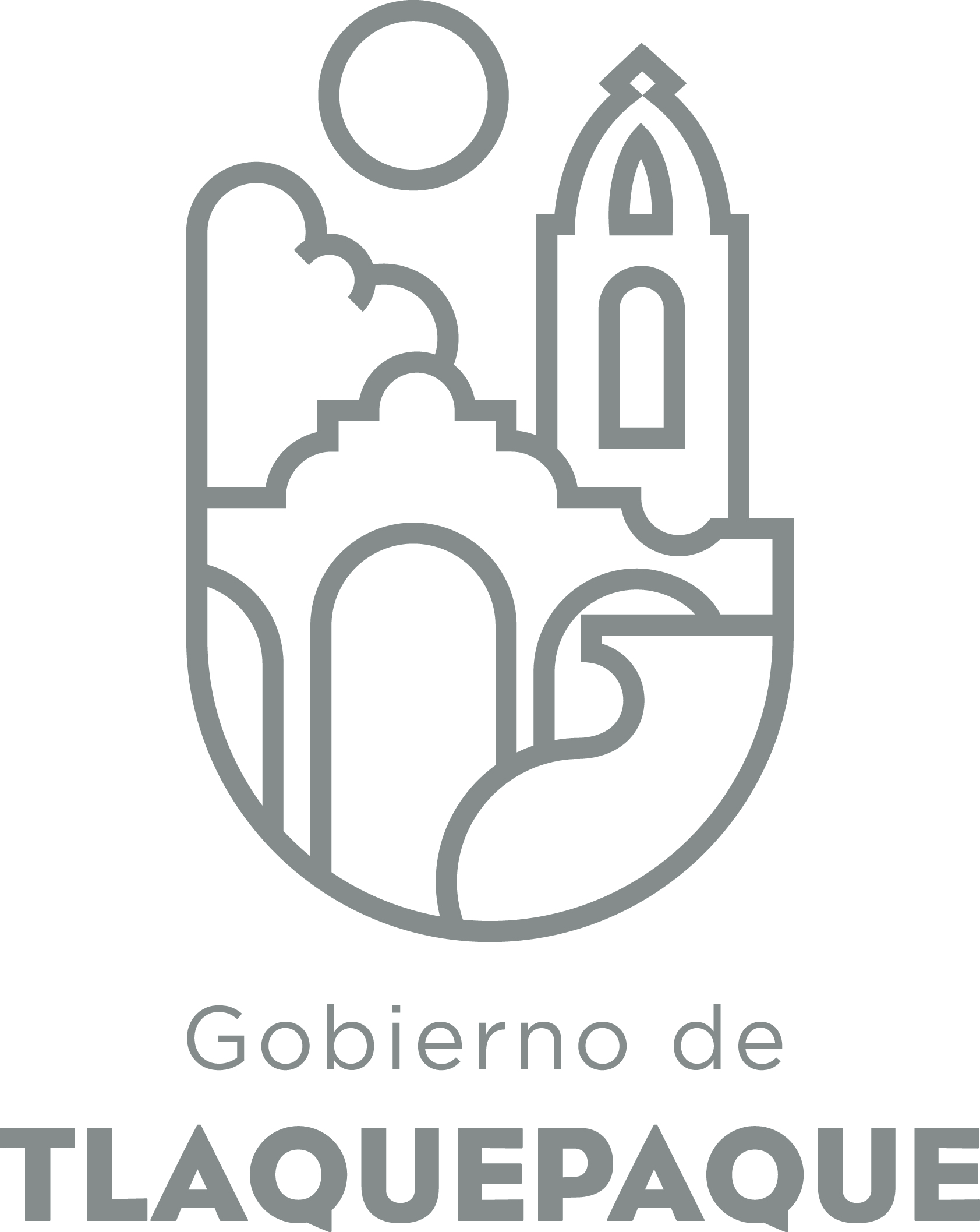 
1.- DATOS GENERALESANEXO 22.- OPERACIÓN DE LA PROPUESTARecursos empleados para la realización del Programa/Proyecto/Servicio/Campaña (PPSC) DIRECCIÓN GENERAL DE POLÍTICAS PÚBLICASCARATULA PARA LA ELABORACIÓN DE PROYECTOS.A)Nombre del programa/proyecto/servicio/campañaA)Nombre del programa/proyecto/servicio/campañaA)Nombre del programa/proyecto/servicio/campañaA)Nombre del programa/proyecto/servicio/campañaJornada Municipal de Educación Tlaquepaque 2017Jornada Municipal de Educación Tlaquepaque 2017Jornada Municipal de Educación Tlaquepaque 2017Jornada Municipal de Educación Tlaquepaque 2017Jornada Municipal de Educación Tlaquepaque 2017Jornada Municipal de Educación Tlaquepaque 2017EjeEje11B) Dirección o Área ResponsableB) Dirección o Área ResponsableB) Dirección o Área ResponsableB) Dirección o Área ResponsableDirección de EducaciónDirección de EducaciónDirección de EducaciónDirección de EducaciónDirección de EducaciónDirección de EducaciónEstrategiaEstrategia1.41.4C)  Problemática que atiende la propuestaC)  Problemática que atiende la propuestaC)  Problemática que atiende la propuestaC)  Problemática que atiende la propuestaEn palabras de Gilberto Guevara Niebla: “La escuela pública es una institución relativamente abandonada y su prestigio ha declinado junto con el prestigio de los maestros” Es inobjetable que la escuela pública pasa por profundas y complejas problemáticas como: Infraestructura defectuosa, pobreza financiera, reglamentos obsoletos, cuerpo docente fragmentado, conflictos internos, exceso de cargas burocráticas, carencia de equipo mobiliario y materiales, ausencia de apoyos académicos, presiones por parte de padres, sindicatos, medios etc.  Ante la multiplicidad de situaciones que se reflejan dentro del contexto educativo, es que se pretende incentivar y reconocer el trabajo del personal docente, directivos y alumnos del municipio de Tlaquepaque.Conferencias que nutran la formación docente, talleres que brinden herramientas pedagógicas y experiencia dentro del proceso, estímulos que propicien la motivación al desempeño docente, directivos y de alumnos sobresalientes, en absoluto buscando un intercambio profesional y social de la comunidad educativa publica de Tlaquepaque.En palabras de Gilberto Guevara Niebla: “La escuela pública es una institución relativamente abandonada y su prestigio ha declinado junto con el prestigio de los maestros” Es inobjetable que la escuela pública pasa por profundas y complejas problemáticas como: Infraestructura defectuosa, pobreza financiera, reglamentos obsoletos, cuerpo docente fragmentado, conflictos internos, exceso de cargas burocráticas, carencia de equipo mobiliario y materiales, ausencia de apoyos académicos, presiones por parte de padres, sindicatos, medios etc.  Ante la multiplicidad de situaciones que se reflejan dentro del contexto educativo, es que se pretende incentivar y reconocer el trabajo del personal docente, directivos y alumnos del municipio de Tlaquepaque.Conferencias que nutran la formación docente, talleres que brinden herramientas pedagógicas y experiencia dentro del proceso, estímulos que propicien la motivación al desempeño docente, directivos y de alumnos sobresalientes, en absoluto buscando un intercambio profesional y social de la comunidad educativa publica de Tlaquepaque.En palabras de Gilberto Guevara Niebla: “La escuela pública es una institución relativamente abandonada y su prestigio ha declinado junto con el prestigio de los maestros” Es inobjetable que la escuela pública pasa por profundas y complejas problemáticas como: Infraestructura defectuosa, pobreza financiera, reglamentos obsoletos, cuerpo docente fragmentado, conflictos internos, exceso de cargas burocráticas, carencia de equipo mobiliario y materiales, ausencia de apoyos académicos, presiones por parte de padres, sindicatos, medios etc.  Ante la multiplicidad de situaciones que se reflejan dentro del contexto educativo, es que se pretende incentivar y reconocer el trabajo del personal docente, directivos y alumnos del municipio de Tlaquepaque.Conferencias que nutran la formación docente, talleres que brinden herramientas pedagógicas y experiencia dentro del proceso, estímulos que propicien la motivación al desempeño docente, directivos y de alumnos sobresalientes, en absoluto buscando un intercambio profesional y social de la comunidad educativa publica de Tlaquepaque.En palabras de Gilberto Guevara Niebla: “La escuela pública es una institución relativamente abandonada y su prestigio ha declinado junto con el prestigio de los maestros” Es inobjetable que la escuela pública pasa por profundas y complejas problemáticas como: Infraestructura defectuosa, pobreza financiera, reglamentos obsoletos, cuerpo docente fragmentado, conflictos internos, exceso de cargas burocráticas, carencia de equipo mobiliario y materiales, ausencia de apoyos académicos, presiones por parte de padres, sindicatos, medios etc.  Ante la multiplicidad de situaciones que se reflejan dentro del contexto educativo, es que se pretende incentivar y reconocer el trabajo del personal docente, directivos y alumnos del municipio de Tlaquepaque.Conferencias que nutran la formación docente, talleres que brinden herramientas pedagógicas y experiencia dentro del proceso, estímulos que propicien la motivación al desempeño docente, directivos y de alumnos sobresalientes, en absoluto buscando un intercambio profesional y social de la comunidad educativa publica de Tlaquepaque.En palabras de Gilberto Guevara Niebla: “La escuela pública es una institución relativamente abandonada y su prestigio ha declinado junto con el prestigio de los maestros” Es inobjetable que la escuela pública pasa por profundas y complejas problemáticas como: Infraestructura defectuosa, pobreza financiera, reglamentos obsoletos, cuerpo docente fragmentado, conflictos internos, exceso de cargas burocráticas, carencia de equipo mobiliario y materiales, ausencia de apoyos académicos, presiones por parte de padres, sindicatos, medios etc.  Ante la multiplicidad de situaciones que se reflejan dentro del contexto educativo, es que se pretende incentivar y reconocer el trabajo del personal docente, directivos y alumnos del municipio de Tlaquepaque.Conferencias que nutran la formación docente, talleres que brinden herramientas pedagógicas y experiencia dentro del proceso, estímulos que propicien la motivación al desempeño docente, directivos y de alumnos sobresalientes, en absoluto buscando un intercambio profesional y social de la comunidad educativa publica de Tlaquepaque.En palabras de Gilberto Guevara Niebla: “La escuela pública es una institución relativamente abandonada y su prestigio ha declinado junto con el prestigio de los maestros” Es inobjetable que la escuela pública pasa por profundas y complejas problemáticas como: Infraestructura defectuosa, pobreza financiera, reglamentos obsoletos, cuerpo docente fragmentado, conflictos internos, exceso de cargas burocráticas, carencia de equipo mobiliario y materiales, ausencia de apoyos académicos, presiones por parte de padres, sindicatos, medios etc.  Ante la multiplicidad de situaciones que se reflejan dentro del contexto educativo, es que se pretende incentivar y reconocer el trabajo del personal docente, directivos y alumnos del municipio de Tlaquepaque.Conferencias que nutran la formación docente, talleres que brinden herramientas pedagógicas y experiencia dentro del proceso, estímulos que propicien la motivación al desempeño docente, directivos y de alumnos sobresalientes, en absoluto buscando un intercambio profesional y social de la comunidad educativa publica de Tlaquepaque.Línea de AcciónLínea de AcciónC)  Problemática que atiende la propuestaC)  Problemática que atiende la propuestaC)  Problemática que atiende la propuestaC)  Problemática que atiende la propuestaEn palabras de Gilberto Guevara Niebla: “La escuela pública es una institución relativamente abandonada y su prestigio ha declinado junto con el prestigio de los maestros” Es inobjetable que la escuela pública pasa por profundas y complejas problemáticas como: Infraestructura defectuosa, pobreza financiera, reglamentos obsoletos, cuerpo docente fragmentado, conflictos internos, exceso de cargas burocráticas, carencia de equipo mobiliario y materiales, ausencia de apoyos académicos, presiones por parte de padres, sindicatos, medios etc.  Ante la multiplicidad de situaciones que se reflejan dentro del contexto educativo, es que se pretende incentivar y reconocer el trabajo del personal docente, directivos y alumnos del municipio de Tlaquepaque.Conferencias que nutran la formación docente, talleres que brinden herramientas pedagógicas y experiencia dentro del proceso, estímulos que propicien la motivación al desempeño docente, directivos y de alumnos sobresalientes, en absoluto buscando un intercambio profesional y social de la comunidad educativa publica de Tlaquepaque.En palabras de Gilberto Guevara Niebla: “La escuela pública es una institución relativamente abandonada y su prestigio ha declinado junto con el prestigio de los maestros” Es inobjetable que la escuela pública pasa por profundas y complejas problemáticas como: Infraestructura defectuosa, pobreza financiera, reglamentos obsoletos, cuerpo docente fragmentado, conflictos internos, exceso de cargas burocráticas, carencia de equipo mobiliario y materiales, ausencia de apoyos académicos, presiones por parte de padres, sindicatos, medios etc.  Ante la multiplicidad de situaciones que se reflejan dentro del contexto educativo, es que se pretende incentivar y reconocer el trabajo del personal docente, directivos y alumnos del municipio de Tlaquepaque.Conferencias que nutran la formación docente, talleres que brinden herramientas pedagógicas y experiencia dentro del proceso, estímulos que propicien la motivación al desempeño docente, directivos y de alumnos sobresalientes, en absoluto buscando un intercambio profesional y social de la comunidad educativa publica de Tlaquepaque.En palabras de Gilberto Guevara Niebla: “La escuela pública es una institución relativamente abandonada y su prestigio ha declinado junto con el prestigio de los maestros” Es inobjetable que la escuela pública pasa por profundas y complejas problemáticas como: Infraestructura defectuosa, pobreza financiera, reglamentos obsoletos, cuerpo docente fragmentado, conflictos internos, exceso de cargas burocráticas, carencia de equipo mobiliario y materiales, ausencia de apoyos académicos, presiones por parte de padres, sindicatos, medios etc.  Ante la multiplicidad de situaciones que se reflejan dentro del contexto educativo, es que se pretende incentivar y reconocer el trabajo del personal docente, directivos y alumnos del municipio de Tlaquepaque.Conferencias que nutran la formación docente, talleres que brinden herramientas pedagógicas y experiencia dentro del proceso, estímulos que propicien la motivación al desempeño docente, directivos y de alumnos sobresalientes, en absoluto buscando un intercambio profesional y social de la comunidad educativa publica de Tlaquepaque.En palabras de Gilberto Guevara Niebla: “La escuela pública es una institución relativamente abandonada y su prestigio ha declinado junto con el prestigio de los maestros” Es inobjetable que la escuela pública pasa por profundas y complejas problemáticas como: Infraestructura defectuosa, pobreza financiera, reglamentos obsoletos, cuerpo docente fragmentado, conflictos internos, exceso de cargas burocráticas, carencia de equipo mobiliario y materiales, ausencia de apoyos académicos, presiones por parte de padres, sindicatos, medios etc.  Ante la multiplicidad de situaciones que se reflejan dentro del contexto educativo, es que se pretende incentivar y reconocer el trabajo del personal docente, directivos y alumnos del municipio de Tlaquepaque.Conferencias que nutran la formación docente, talleres que brinden herramientas pedagógicas y experiencia dentro del proceso, estímulos que propicien la motivación al desempeño docente, directivos y de alumnos sobresalientes, en absoluto buscando un intercambio profesional y social de la comunidad educativa publica de Tlaquepaque.En palabras de Gilberto Guevara Niebla: “La escuela pública es una institución relativamente abandonada y su prestigio ha declinado junto con el prestigio de los maestros” Es inobjetable que la escuela pública pasa por profundas y complejas problemáticas como: Infraestructura defectuosa, pobreza financiera, reglamentos obsoletos, cuerpo docente fragmentado, conflictos internos, exceso de cargas burocráticas, carencia de equipo mobiliario y materiales, ausencia de apoyos académicos, presiones por parte de padres, sindicatos, medios etc.  Ante la multiplicidad de situaciones que se reflejan dentro del contexto educativo, es que se pretende incentivar y reconocer el trabajo del personal docente, directivos y alumnos del municipio de Tlaquepaque.Conferencias que nutran la formación docente, talleres que brinden herramientas pedagógicas y experiencia dentro del proceso, estímulos que propicien la motivación al desempeño docente, directivos y de alumnos sobresalientes, en absoluto buscando un intercambio profesional y social de la comunidad educativa publica de Tlaquepaque.En palabras de Gilberto Guevara Niebla: “La escuela pública es una institución relativamente abandonada y su prestigio ha declinado junto con el prestigio de los maestros” Es inobjetable que la escuela pública pasa por profundas y complejas problemáticas como: Infraestructura defectuosa, pobreza financiera, reglamentos obsoletos, cuerpo docente fragmentado, conflictos internos, exceso de cargas burocráticas, carencia de equipo mobiliario y materiales, ausencia de apoyos académicos, presiones por parte de padres, sindicatos, medios etc.  Ante la multiplicidad de situaciones que se reflejan dentro del contexto educativo, es que se pretende incentivar y reconocer el trabajo del personal docente, directivos y alumnos del municipio de Tlaquepaque.Conferencias que nutran la formación docente, talleres que brinden herramientas pedagógicas y experiencia dentro del proceso, estímulos que propicien la motivación al desempeño docente, directivos y de alumnos sobresalientes, en absoluto buscando un intercambio profesional y social de la comunidad educativa publica de Tlaquepaque.No. de PP EspecialNo. de PP EspecialD) Ubicación Geográfica / Cobertura  de ColoniasD) Ubicación Geográfica / Cobertura  de ColoniasD) Ubicación Geográfica / Cobertura  de ColoniasD) Ubicación Geográfica / Cobertura  de ColoniasPrograma dirigido a la totalidad de Docentes, Directivos y Alumnos de escuelas públicas de educación básica de Tlaquepaque, Programa dirigido a la totalidad de Docentes, Directivos y Alumnos de escuelas públicas de educación básica de Tlaquepaque, Programa dirigido a la totalidad de Docentes, Directivos y Alumnos de escuelas públicas de educación básica de Tlaquepaque, Programa dirigido a la totalidad de Docentes, Directivos y Alumnos de escuelas públicas de educación básica de Tlaquepaque, Programa dirigido a la totalidad de Docentes, Directivos y Alumnos de escuelas públicas de educación básica de Tlaquepaque, Programa dirigido a la totalidad de Docentes, Directivos y Alumnos de escuelas públicas de educación básica de Tlaquepaque, Vinc al PNDVinc al PNDE) Nombre del Enlace o ResponsableE) Nombre del Enlace o ResponsableE) Nombre del Enlace o ResponsableE) Nombre del Enlace o ResponsableJosé Manuel GómezJosé Manuel GómezJosé Manuel GómezJosé Manuel GómezJosé Manuel GómezJosé Manuel GómezVinc al PEDVinc al PEDF) Objetivo específicoF) Objetivo específicoF) Objetivo específicoF) Objetivo específicoJornada de educación promocionada, desarrollada y realizada.Jornada de educación promocionada, desarrollada y realizada.Jornada de educación promocionada, desarrollada y realizada.Jornada de educación promocionada, desarrollada y realizada.Jornada de educación promocionada, desarrollada y realizada.Jornada de educación promocionada, desarrollada y realizada.Vinc al PMetDVinc al PMetDG) Perfil de la población atendida o beneficiariosG) Perfil de la población atendida o beneficiariosG) Perfil de la población atendida o beneficiariosG) Perfil de la población atendida o beneficiariosPersonal docente de todas las escuelas públicas de nivel básico de San Pedro TlaquepaquePersonal docente de todas las escuelas públicas de nivel básico de San Pedro TlaquepaquePersonal docente de todas las escuelas públicas de nivel básico de San Pedro TlaquepaquePersonal docente de todas las escuelas públicas de nivel básico de San Pedro TlaquepaquePersonal docente de todas las escuelas públicas de nivel básico de San Pedro TlaquepaquePersonal docente de todas las escuelas públicas de nivel básico de San Pedro TlaquepaquePersonal docente de todas las escuelas públicas de nivel básico de San Pedro TlaquepaquePersonal docente de todas las escuelas públicas de nivel básico de San Pedro TlaquepaquePersonal docente de todas las escuelas públicas de nivel básico de San Pedro TlaquepaquePersonal docente de todas las escuelas públicas de nivel básico de San Pedro TlaquepaqueH) Tipo de propuestaH) Tipo de propuestaH) Tipo de propuestaH) Tipo de propuestaH) Tipo de propuestaJ) No de BeneficiariosJ) No de BeneficiariosK) Fecha de InicioK) Fecha de InicioK) Fecha de InicioFecha de CierreFecha de CierreFecha de CierreFecha de CierreProgramaCampañaServicioProyectoProyectoHombresMujeresEnero de 2017Enero de 2017Enero de 2017Diciembre de 2017Diciembre de 2017Diciembre de 2017Diciembre de 2017XXFedEdoMpioxxxxI) Monto total estimadoI) Monto total estimadoI) Monto total estimado326,000326,000Fuente de financiamientoFuente de financiamientoA) Principal producto esperado (base para el establecimiento de metas) Contar con la participación no menor a 2000 personas en las diferentes participaciones.Contar con la participación no menor a 2000 personas en las diferentes participaciones.Contar con la participación no menor a 2000 personas en las diferentes participaciones.Contar con la participación no menor a 2000 personas en las diferentes participaciones.Contar con la participación no menor a 2000 personas en las diferentes participaciones.B)Actividades a realizar para la obtención del producto esperadoDiseño de imagen del evento, comité de selección de ponentes, programación, calendarización del evento y elementos técnicos para su desarrollo.Diseño de imagen del evento, comité de selección de ponentes, programación, calendarización del evento y elementos técnicos para su desarrollo.Diseño de imagen del evento, comité de selección de ponentes, programación, calendarización del evento y elementos técnicos para su desarrollo.Diseño de imagen del evento, comité de selección de ponentes, programación, calendarización del evento y elementos técnicos para su desarrollo.Diseño de imagen del evento, comité de selección de ponentes, programación, calendarización del evento y elementos técnicos para su desarrollo.Indicador de Resultados vinculado al PMD según Línea de Acción Indicador vinculado a los Objetivos de Desarrollo Sostenible AlcanceCorto PlazoMediano PlazoMediano PlazoMediano PlazoLargo PlazoAlcanceCalendarización y establecimiento de los equipos de trabajoContar con imagen, conferencistas, espacios, y programa Contar con imagen, conferencistas, espacios, y programa Contar con imagen, conferencistas, espacios, y programa Iniciar y cerrar la jornada educativa.C) Valor Inicial de la MetaValor final de la MetaValor final de la MetaNombre del indicadorFormula del indicadorFormula del indicadorActo inaugural de la jornadaCierre, convivencia y entrega de reconocimientosCierre, convivencia y entrega de reconocimientosEvento realizadoClave de presupuesto determinada en Finanzas para la etiquetación de recursosClave de presupuesto determinada en Finanzas para la etiquetación de recursosClave de presupuesto determinada en Finanzas para la etiquetación de recursosCronograma Anual  de ActividadesCronograma Anual  de ActividadesCronograma Anual  de ActividadesCronograma Anual  de ActividadesCronograma Anual  de ActividadesCronograma Anual  de ActividadesCronograma Anual  de ActividadesCronograma Anual  de ActividadesCronograma Anual  de ActividadesCronograma Anual  de ActividadesCronograma Anual  de ActividadesCronograma Anual  de ActividadesCronograma Anual  de ActividadesD) Actividades a realizar para la obtención del producto esperado 201720172017201720172017201720172017201720172017D) Actividades a realizar para la obtención del producto esperado ENEFEBMZOABRMAYJUNJULAGOSEPOCTNOVDICCreación de un comité seleccionador temático y conferencistas.xxxElaboración de materiales: diseño, carteles, dípticos, lonas etc.xxxActo Inaugural de Jornada 15Convivencia y entrega de reconocimientos17E) Recursos HumanosNúmero F) Recursos MaterialesNúmero/LitrosTipo de financiamiento del recursoTipo de financiamiento del recursoG) Recursos Financieros MontoE) Recursos HumanosNúmero F) Recursos MaterialesNúmero/LitrosProveeduría %Fondo Revolvente%G) Recursos Financieros MontoPersonal que participa en éste PPSCVehículos empleados para éste PPSCMonto total del Recurso obtenido mediante el fondo REVOLVENTE que se destina a éste PPSCPersonal que participa en éste PPSCCombustible mensual que consumen los vehículos empleados para éste PPSCMonto total del Recurso obtenido mediante el fondo REVOLVENTE que se destina a éste PPSCPersonal que participa en éste PPSCComputadoras empleadas para éste PPSCMonto total del Recurso obtenido mediante el fondo REVOLVENTE que se destina a éste PPSC